社團法人台南市熱蘭遮失智症協會104年台南市失智照護知能課程  報名簡章«專業人員核心訓練»暨«照顧服務員訓練»課程目的：為因應本市快速增加的老年及失智人口，提供失智症及家庭所需的照護需求，特辦理本課程計畫，藉以提升現有長照單位相關人員失智照護專業知能。課程目標： 透過課程訓練提升專業人員失智照護知能，並藉由個案研討增進跨專業整合工作之交流。增進專業照顧者的照顧知能，以增進與失智症者互動、溝通與照顧的能力，藉此提昇失智症照顧品質，並減少照顧者的照顧負荷。主辦單位：社團法人台南市熱蘭遮失智症協會合辦單位：台南市社工師公會、台南市護理師護士公會協辦單位：臺南市政府社會局補助單位：中華社會福利聯合勸募協會課程日期：參加對象及名額：本市長照服務提供單位（包括居家、社區及機構式）之相關人員，以現有照顧失智症者為優先課程地點：台南市松柏育樂中心4樓研習教室 (台南市南區南門路263號，交通資訊如後)十、費用：免費十一、報名日期：即日起至7月3日或額滿為止。十二、報名方式：  (一)請於7月3日前填妥報名表，傳真或EMAIL至本會，傳送後煩請再來電確認，始完成報名程序。  (二)傳真電話：(06)222-6017  
EMAIL：zda2004a@gmail.com 信件主旨請註明「報名失智照護課程」。  (三)本報名簡章如有需求可自行影印或逕自本會網頁下載http://www.zda.org.tw/。  (四)相關事宜及報名確認，請電洽(06)222-6016，張凱惠社工員。十三、其他注意事項：  (一)參加學員需全程參與，始核發研習證明。  (二)本課程全程免費，惟求公平性，報名後請務必出席，以確保其他參與者權益；若不克出席，敬請於開課5日前電洽本協會取消報名，俾安排其他學員遞補。  (三)本課程預計申請社工師、護理師繼續教育積分(申請中)。  (四)本協會保留講師更動權，惟課前通知(含正確課表)將於開課前5日以電子郵件或簡訊寄發，並公告於本協會網站(最新消息)，請學員屆時務必確認。  (五)為響應環保政策，參加學員敬請自行攜帶筆、環保杯(筷)。十四、課程內容：◎專業人員核心訓練：10小時◎照顧服務員訓練：7小時社團法人台南市熱蘭遮失智症協會-104年台南市失智照護知能課程 «專業人員核心訓練»暨«照顧服務員訓練»報  名  表  (一)請於7月3日前填妥報名表，傳真或EMAIL至本會，傳送後煩請再來電確認，始算完成報名程序。  (二)傳真電話：(06)222-6017  EMAIL：zda2004a@gmail.com 信件主旨請註明「報名失智症護知能課程」。  (三)本報名表如有需求可自行影印或逕自本會網頁下載http://www.zda.org.tw/。  (四)相關事宜及報名確認，請電洽(06)222-6016，張凱惠社工員。交通資訊：台南市松柏育樂中心(台南市南區南門路263號)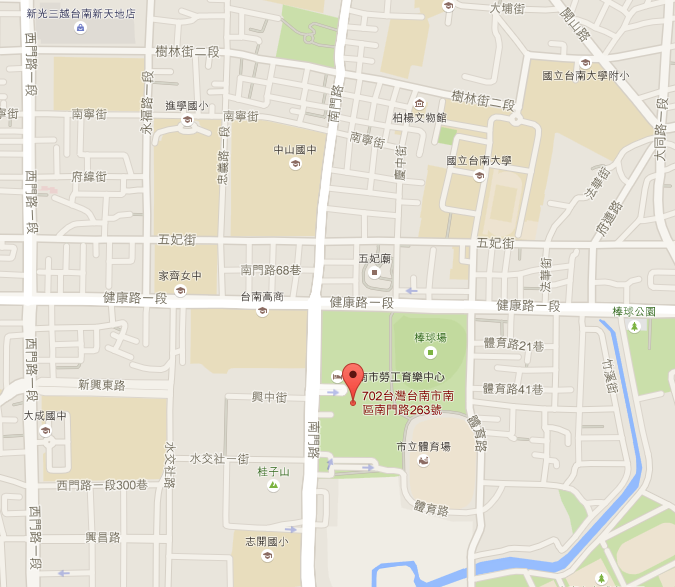 大眾運輸工具資訊一、本中心鄰近公車定點及搭乘路線班次如下：（一）體育公園：0右路、0左路、5路、觀光休閒公車88路。（二）南門路：2路。（三）勞工中心：15路。（四）台南高商：0右路、0左路、2路、5路、15路。（五）家齊女中：0右路、0左路、2路、5路、15路。二、各班車時間及發車間隔專業人員核心訓練104年7月10日(五) ~ 7月11日(六)  共計10小時照顧服務員訓練課程104年7月25日(六)  共計7小時專業人員核心訓練護理人員、社工人員、職能治療師及物理治療師等，共50人。照顧服務員訓練課程實際從事照顧服務工作者，共50人。第一天：7月10日(星期五)第一天：7月10日(星期五)第一天：7月10日(星期五)第一天：7月10日(星期五)08:00-08:20報到報到報到08:20-08:30開幕式暨長官致詞開幕式暨長官致詞開幕式暨長官致詞時間課程名稱時數講師08:30-10:00失智症診斷及藥物治療1.5衛生福利部臺南醫院神經科洪煒斌醫師、本協會秘書長10:10-12:10失智症者的精神行為症狀及因應方式2成功大學醫學院護理學系暨
老年研究所王靜枝教授12:10-13:30午餐午餐午餐13:30-15:00失智照護之溝通技巧
(個案、家屬及照顧團隊)1.5長榮大學護理學系許雅娟副教授15:10-17:10失智症者活動設計及帶領技巧2衛福部嘉南療養院職能治療科 黃​婉茹主任第二天：7月11日(星期六)第二天：7月11日(星期六)第二天：7月11日(星期六)第二天：7月11日(星期六)時間課程名稱時數講師08:30-09:00報到報到報到09:00-10:30失智照護倫理議題1.5講師邀請中10:40-12:10個案報告及研討：失智照護跨專業團隊合作模式1.5主持人：成大失智症中心主任
白明奇教授、本協會理事長案例分享：台南市政府照顧服務管理中心專員(邀請中)7月25日(星期六)7月25日(星期六)7月25日(星期六)7月25日(星期六)08:00-08:20報到報到報到08:20-08:30開幕式暨長官致詞開幕式暨長官致詞開幕式暨長官致詞時間課程名稱時數講師08:30-10:00認識失智症1.5活水神經內科診所神經內科柯登耀醫師10:10-12:10失智症精神行為症狀的認識2國立台南護專護理科
邱玉坤助理教授12:10-13:30午餐午餐午餐13:30-15:30與失智症溝通之原則與演練2佳里榮譽國民之家失智照顧專區
吳淑芬護理師15:40-17:10照顧者之自我調適1.5上善心理治療所院長羅秋怡心理師報名課程□專業人員核心訓練課程   □照顧服務員訓練課程□專業人員核心訓練課程   □照顧服務員訓練課程□專業人員核心訓練課程   □照顧服務員訓練課程□專業人員核心訓練課程   □照顧服務員訓練課程單位(團體)名稱姓名出生年月日出生年月日職稱性別□女    □男聯絡電話聯絡手機聯絡地址電子郵件餐食□葷            □素□葷            □素□葷            □素□葷            □素相關證明需求□時數認證條  □證書（若需時數條、證書，煩請二擇一）□皆不需要□時數認證條  □證書（若需時數條、證書，煩請二擇一）□皆不需要□時數認證條  □證書（若需時數條、證書，煩請二擇一）□皆不需要□時數認證條  □證書（若需時數條、證書，煩請二擇一）□皆不需要路線班車時間發車間距0右路、0左路平日6：00~22：00，假日6：30~22：00尖峰20~30分，離峰40~50分2路平日6：00~22：00，假日6：15~22：00尖峰15~20分，離峰25~30分5路平日6：00~22：00，假日6：10~22：00尖峰15~20分，離峰25~40分15路平日6：00~22：00，假日6：20~22：00尖峰20~25分，離峰30~50分觀光休閒公車88路平日9：00~18：00，假日8：30~19：00平日1小時1班，假日半小時1班